Our Top Garden ProductsPREMIUM GARDEN MIX & VEGE MIXWhether you want to rejuvenate an existing garden, or would like to create a new garden, our Premium Garden Mix soil is the perfect choice. This soil is a blend of our Landscape Mix, Soil Conditioner, & Mushroom Compost. We can also add in some of our manures if you are adding this to your vege garden to make it an awesome Vege Mix.SPECIAL LAWN MIXA blend of lawn sand, manure, and red loam. This mix is perfect for top dressing existing lawns or for planting of new lawns.POTTING MIXComposted screened pine bark, NPK fertilisers, trace elements & wetting agent.MUSHROOM COMPOST (Genuine)An excellent all-round soil improver and protective mulch for planting & feeding trees & shrubs as well as growing vegetables, exotic plants, and flower beds.SOIL CONDITIONERIdeal soil improver for new vegie gardens or revitalising established gardens. This product must be mixed into your existing soil.KARRI & PEAT MULCHCrushed jarrah & karri bark. A premium black mulch used in general garden areas.BROWN, BLACK OR RED WOODCHIPAdd a splash of colour to your outside space with our coloured woodchips? With three great colours available, whichever you choose is sure to make your garden the standout on your street!The Quick Material Required EstimatorFREE COURTESY TRAILERSfor 2 hours with product purchasehome delivery available starting from just $40OPEN 7 DAYS*check our website and social media for any seasonal or special holiday trading hours**Price list effective 4th April 2023 All prices are inclusive of GST and are subject to change without notification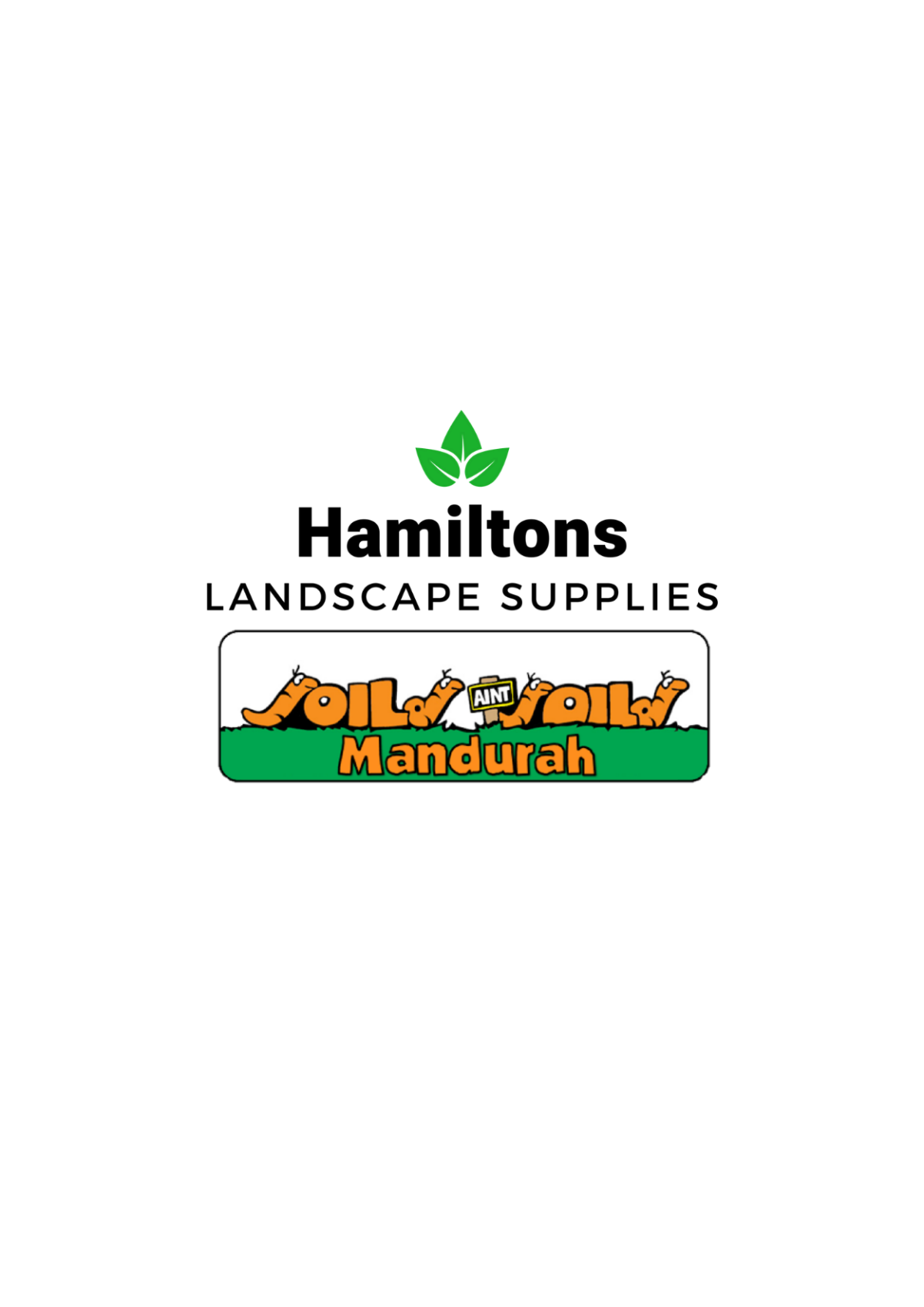 Don’t trust your garden to anyone else!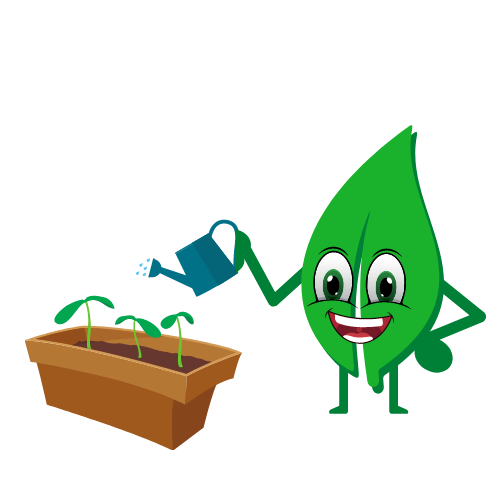 415 Pinjarra RoadMANDURAHPhone:  9581 3833hello@soilsaintsoilsmandurah.com.auwww.soilsaintsoilsmandurah.com.aufollow us 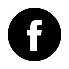 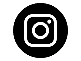 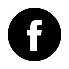 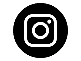 soilsaintsoilsmandurahsoilsaintsoilsmandurahour products are 100% NATURAL & ENVIRONMENTALLY FRIENDLY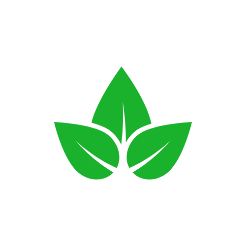 WE ALSO SUPPLYBagged SoilsBagged MulchBagged Rocks & StonesPebblesArtificial Grass Midland Brick Paving Cement Slabs Pavers & SteppersLetterboxesLimestone BlocksPots & PlantersWater FeaturesPond accessoriesStatuesBirdbathsFirewood (seasonal)Equipment HireDepth of MaterialDepth of MaterialDepth of MaterialDepth of MaterialDepth of MaterialDepth of MaterialDepth of MaterialDepth of Material5cm
2”7.5cm
3”10cm
4”12.5cm
5”15cm
6”20cm
8”25cm
10”You NeedArea to Cover (Square metres)Area to Cover (Square metres)Area to Cover (Square metres)Area to Cover (Square metres)Area to Cover (Square metres)Area to Cover (Square metres)Area to Cover (Square metres)74.553.52.82.451.751.4scoop149.175.64.93.52.86 x 420131087541 M340272016131082 M3604030242015123 M3805340322720164 M31006750403325205 M3MON - FRI7.30am - 5.00pmSATURDAY8.00am - 4.00pmSUNDAY9.00am - 3.00pmPUBLIC HOLIDAYS9.00am – 2.00pmScoop6x41m3Soil MixesSoil MixesSoil MixesSoil MixesLandscape Mix$34.00$68.00$96.00Premium Garden Mix$38.00$75.00$102.00Special Lawn Mix $38.00$75.00$100.00Yard Scrapings$21.00$42.00$60.00Potting Mix$70.00$137.00$198.00Compost, Manures and ConditionersCompost, Manures and ConditionersCompost, Manures and ConditionersCompost, Manures and ConditionersMushroom Compost$38.00$75.00$102.00Soil Conditioner$38.00$75.00$102.00Sheep Manure$35.00$70.00$98.00Cow Manure$35.00$70.00$98.00MulchesMulchesMulchesMulchesBlack Mulch$38.00$75.00$102.00Karri & Peat Mulch$51.00$99.00$138.00Brown Woodchip$51.00$99.00$138.00Black Woodchip$51.00$99.00$138.00Red Woodchip$51.00$99.00$138.00Pine Bark$60.00$117.00$172.00SandSandSandSandPaving Sand $20.00$40.00$50.00Brickies Sand$25.00$50.00$62.00Plasterers Sand $25.00$50.00$62.00White Washed Sand$42.00$80.00$115.00Scoop6x41m3Rocks & StonesRocks & StonesSummerstoneSummerstone$125.00$240.00$350.00Moora Rainbow StoneMoora Rainbow Stone$115.00$230.00$340.00Basalt – 20mmBasalt – 20mm$85.00$170.00$236.00Limestone 2-10Limestone 2-10$32.00$64.00$90.00RoadBase - LimestoneRoadBase - Limestone$30.00$60.00$84.00RoadBase - Red GravelRoadBase - Red Gravel$31.00$62.00$86.00RoadBase - Blue Metal RoadBase - Blue Metal $32.00$64.00$90.00Blue Metal DustBlue Metal Dust$35.00$68.00$95.00Blue Metal - 20mmBlue Metal - 20mm$43.00$86.00$120.00Pea Gravel – split/crackedPea Gravel – split/cracked$49.00$98.00$142.00Red Crushed BrickRed Crushed Brick$48.00$96.00$140.00Red Brick DustRed Brick Dust$32.00$64.00$90.00River Stone       Per KGRiver Stone       Per KG$1.50River Stone     250kg bagRiver Stone     250kg bag$185.00River Stone     500kg bag River Stone     500kg bag $285.00River Stone    1000kg bagRiver Stone    1000kg bag$525.00Glass Rocks       Per KGGlass Rocks       Per KG$2.50Cement                Cement                Per BagPer BagPer BagPer BagPer Bag$10.50GP Grey - 20kgGP Grey - 20kg$11.00GP Crème - 20kgGP Crème - 20kg$13.00M4 Coastal Creme - 20kgM4 Coastal Creme - 20kg$14.00M4 Coastal Grey - 20kgM4 Coastal Grey - 20kg$12.50Hy Lime – 20kgHy Lime – 20kg$13.00Rapid Set – 20kgRapid Set – 20kg$10.00Pave Set – 20kgPave Set – 20kg$22.00